Вестник сельского поселения Печинено№  4  2012 год (82)   24 февраля    2012 годаИнформация МО  МВД России Богатовский  «У меня зазвонил телефон»В начале января текущего года в прокуратуру Богатовского района поступило заявление жителей с. Андреевка, связанное с телефонным мошенничеством. Так, 10.01.2012 года в 10.00 часов  на сотовый телефон потерпевшего пришло SMS-сообщение  с неизвестного номера следующего содержания: «Номер вашей SIM-карты оказался выигрышным, вы стали победителем проводимой компанией мобильной связи лотереи. Приз - автомашина Шевроле-Круз». Далее  потерпевшему было предложено по средствам сотовой связи связаться с организатором лотереи, что и было сделано. Так называемый организатор лотереи  пояснил потерпевшему, что для получения выигрыша необходимо перечислить через платежный терминал 6300 рублей. Гражданин К поддался на соблазн, и выполнил все, что от него требовалось, однако, после перечисления денежных средств всё закончилось. Мошенники добились успеха. По данному факту  в настоящее время возбуждено уголовное дело по ч.1.ст.159 УК РФ, ведется следствие.Уважаемые жители Богатовского района, знание сильнее обмана! Не давайте ввести себя в заблуждение. Если к вам звонят или приходят незнакомые люди, которые что-то знают о вас, скорее всего - ЭТО МОШЕННИКИ!Вот ситуации, которые должны вас насторожить: Вам звонят, якобы  из поликлиники, и сообщают, что  у вас или ваших родственников обнаружили опасную болезнь. Вне зависимости от сложности  «спектакля» жуликов (могут упоминаться ваша история болезни, имя родственника, фамилия участкового врача) – это мошенничество! Настоящий  доктор никогда не сообщает такие новости по телефону! Рано или поздно мошенники скажут, что только дорогое лекарство или операция могут помочь. НЕ ВЕРЬТЕ! ЭТО ОБМАН!Вам звонят с сообщением, что ваш родственник или знакомый попал в аварию, за решетку, и теперь за него нужно внести залог, штраф, взятку, в общем, откупиться. ЭТО ЖУЛИКИ! Техника сегодня позволяет даже подделать голос человека. На телефон поступают звонки или сообщения с неизвестных номеров с просьбой положить на счет деньги, чтобы помочь детям или получить якобы выигранный приз. ЭТО ЛОЖЬ!Вам сообщают о крупном денежном или вещевом  выигрыше по SMS  и предлагают отправить SMS-сообщение или позвонить по указанному номеру для получения приза. НЕ ДЕЛАЙТЕ ЭТОГО! Это, как правило, МОШЕННИЧЕСТВО!БУДЬТЕ БДИТЕЛЬНЫ, СПОКОЙНЫ И НЕ БОЙТЕСЬ ЗАПУГИВАНИЙ И УГРОЗ! ОБЯЗАТЕЛЬНО СВЯЖИТЕСЬ С РОДСТВЕННИКАМИ! ПОЗВОНИТЕ В ПОЛИЦИЮ.Телефоны  дежурной части МО МВД России «Богатовский»: 02 или 2 19 77 , с сотового:  884666 219 77Служба УУП и ПДН МО  МВД России «Богатовский»:  2 27 31, сотового 8 846 66 2 27 31Информация предоставлена Заместителем начальника полиции по охране общественного порядка МО МВД России «Богатовский» майором  полиции Сальниковым А.В.Пожарная безопасность в период отопительного сезона    В период отопительного сезона возрастает возможность возникновения пожаров вызванных эксплуатацией различных отопительных приборов и устройств, а также перегрузкой внутренних электросетей. Рост числа пожаров связан с тем, что домовладельцы и квартиросъемщики забывают, а порой и не желают проводить профилактический осмотр и ремонт своих печей, отопительных систем, не придерживаются норм и правил пожарной безопасности при их устройстве и эксплуатации, тем самым способствуют возникновению пожаров в своих домах, квартирах и надворных построек.   Противопожарная служба муниципального района Богатовский  Самарской области напоминает  Вам,  что  перед началом отопительного сезона печи, камины, калориферные установки и другие отопительные приборы и системы должны быть проверены и отремонтированы. Нельзя допускать неисправные отопительные приборы к эксплуатации. Печи и камины должны иметь установленные нормами противопожарные отступки и разделки.
Очищать дымоходы и печи от сажи необходимо перед началом, а также в течении всего отопительного сезона не реже:
- одного раза в три месяца для отопительных печей;
- одного раза в два месяца для печей и очагов непрерывного действия;
- одного раза в месяц для кухонных плит и других печей непрерывной (долговременной) топки.
На чердаках все дымовые трубы и стены, в которых проходят дымовые каналы, должны быть побелены. Не допускается эксплуатация печей и дымоходов, имеющих в кладке повреждения и трещины.
Топка печей в зданиях и сооружениях (за исключением жилых домов) должна прекращаться не менее чем за два часа до окончания работы.
Зола и шлак, выгребаемые из топок, должны быть пролиты водой и удалены в специально отведенное для них безопасное место.
Расстояние от печей до шкафов, стеллажей и другой мебели должно быть не менее , а от топочных отверстий - не менее .
При эксплуатации печей и каминов запрещается:
- оставлять без присмотра топящиеся печи и камины, а также поручать надзор за ними малолетним детям;
- располагать топливо, другие горючие вещества и материалы на предтопочном
листе;
- применять для розжига печей и каминов бензин, керосин, дизельное топливо и другие ЛВЖ и ГЖ;
- топить углем, коксом, и газом печи, не предназначенные для этих видов топлива;
- производить топку печей и каминов во время проведения в помещениях собраний и других массовых мероприятий;
- использовать вентиляционные и газовые каналы в качестве дымоходов;
- перекаливать печи и камины.
Требования пожарной безопасности при эксплуатации бытовых газовых аппаратов с водяным контуромДымовые и вентиляционные каналы подлежат периодической проверке и прочистке:
- перед отопительным сезоном - дымоходы сезонно работающих отопительных и отопительно-варочных печей, емкостных водонагревателей, отопительных квартирных котлов, независимо от их конструкции;
- не реже 1 раза в квартал - дымоходы кирпичные;
- не реже 1 раза в год - вентиляционные каналы, дымоходы асбестоцементные, гончарные, а также выполненные из специальных блоков жаростойкого бетона.
Во избежание аварий или несчастных случаев категорически запрещается;
- самовольно устанавливать и запускать аппарат в работу;
- открывать газ на основную горелку до розжига запала горелки;
- включать аппарат при отсутствии тяги в дымоходе;
- пользоваться аппаратом детям и лицам, незнакомым с требованиями эксплуатации;
- пользоваться АГВ при неисправной автоматике;
- не допускается устанавливать сгораемые предметы ближе  от горелки;
- разбирать и ремонтировать собственными силами и средствами;
- оставлять аппарат, работающий длительное время, без присмотра;
- эксплуатировать аппарат при неполном заполнении водой;
- эксплуатировать аппарат с неплотно закрытыми дверцами. Помещение должно постоянно проветриваться.
При появлении запаха газа в помещении необходимо:
- закрыть газовый кран на газопроводе;
- погасить все огни, не курить, не зажигать спички, не пользоваться электроприборами;
- проветрить помещение.Требования пожарной безопасности, предъявляемые к электрическим обогревателямНормальная работа электрообогревателей обеспечивается правильным и безопасным устройством самих приборов. Поэтому ни в коем случае не используйте самодельные электрообогревательные приборы, изготовленные кустарным способом (так называемые "козлы"), а также трамвайные печи. Пользуйтесь приборами только заводского изготовления. Провода, идущие от обогревателя к электророзетке не должны быть пересохшими или поврежденными. Ножки обогревателей должны быть снабжены токонепроводящими каблучками, спираль конструктивно защищена от механических повреждений. Не допускайте соприкосновение обогревателей с мебелью и имуществом
- это может вызвать тепловое воспламенение. К такому же результату приводит оплошность людей, когда шнур питания попадает в зону теплового излучения.
При эксплуатации приборов периодически проверяйте плотность контактов в местах соединения шнура с клеммами и вилками. Не оставляйте включенные электрообогреватели без присмотра. Не допускается сушить белье на обогревателях, а также накрывать их сгораемыми материалами. Ремонт электрообогревателей доверяйте только квалифицированному специалисту, а не мастеру-самоучке. После покупки приборов обязательно ознакомьтесь с мерами безопасности и строго следуйте заводским
инструкциям, которые указаны в паспортах на электроприборы. Рекомендуется использовать современные масляные обогреватели с устройствами защиты от перегрева.  Противопожарная служба Самарской области муниципального района Богатовский  убедительно просит всех жителей района при подозрении на горение или запах дыма вызывайте пожарную охрану по телефону «01»-«112» и организуйте встречу пожарной команды.  Безопасность вашего жилища в ваших руках!Инструктор противопожарной профилактики 15-ПСО ППС Самарской области Сарафанников А.В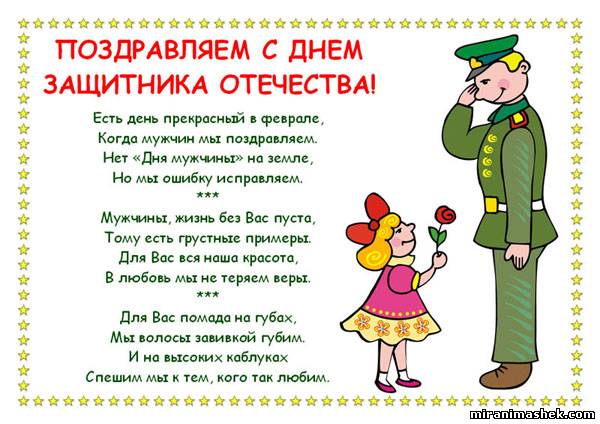 Администрация сельского поселения Печинено поздравляет наших защитников с ДНЁМ ЗАЩИТНИКА ОТЕЧЕСТВА!ЗДОРОВЬЯ! УСПЕХОВ! ОТЛИЧНОГО НАСТРОЕНИЯ! БОДРОСТИ ДУХА!
Поздравляем юбиляров!                                                                                                                                                                                                                                                                                                                                                                                                                                                                                                                                                   С 30-летием:  Федяшова Сергея Александровича, Долгову Анну Владимировну, Малышева Виталия Владимировича, Ватазина Владимира Петровича, Потапова Сергея Владимировича; С 50-летием: Думбрава Марию Ивановну, Дёмкину Людмилу Васильевну; с 70-летием: Гущина Анатолия Павловича; С 80-летием: Чернову Александру Захаровну! Желаем счастья, здоровья, успехов в делах.Учредители: Собрание представителей сельского поселения Печинено муниципального района Богатовский Самарской области, Администрация сельского поселения Печинено муниципального района Богатовский Самарской области, Решение №3 от 19.03.08 года. Село Печинено, улица Советская, д. 1, Главный редактор Горшкова Е.Н. Телефон 3-55-30. Тираж 150 экземпляров. Бесплатно.